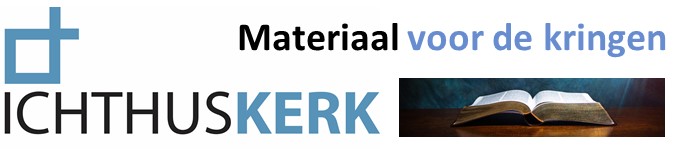 Bij preek zondag 11 oktober 2020
tekst: Jesaja 6: 1-8
thema: De Namen van God (4): Jahwe ZebaothKort de preek
“Want zo zegt de Hoge en Verhevene, die in eeuwigheid troont en wiens naam de Heilige is: In den hoge en in het heilige woon Ik (punt 1) en bij de verbrijzelde en nederige van geest, om de geest der nederigen en het hart der verbrijzelden te doen opleven (punt 2)   Jesaja 57: 15Thema: Jahwe Zebaoth1) Hoog en verheven
- Mediteer over Jesaja 6: 1-4: een machtig groot Koning is de Heer, met een hofhouding van indrukwekkende engelen. Hij is heiliger dan heilig. 
- Dat klinkt mee in de naam ‘Jahwe Zebaoth’, Heer van de hemelse legers. Dat is ook een waarschuwing voor een volk dat de afgoden dient.
- Jesaja’s reactie: dit overleef ik niet, want ik ben onrein, net als dit volk.
- Hoe groter je God, hoe nederiger jijzelf (vgl Job 42: 5-6 en Lukas 5:8). Deze God ontmoet, dan voel je je niet beter dan wie dan ook; besef je dat jij de problemen niet oplost; praat je niet meer makkelijk over God.
2. En toch dichtbij
- De naam Jahwe Zebaoth spreekt van majesteit, heilig, glorie, oordeel; maar wordt ook juist daar gebruikt waar mensen het zelf niet redden en zwak en kwetsbaar zijn. (Bijv. na de ballingschap: Zach. 4:6).
- Dat zie je ook in Jesaja 6, want zodra Jesaja het nederig en schuldig uitroept, vliegt die machtige engel al voor hem. En de vurige kool verteerd hem niet, maar reinigt en vernieuwt hem.
- Dit het hart van het evangelie: deze machtige God kwam in Jezus zelf naar ons toe, om de nederige te dienen. Hij werd verteerd op het altaar, zodat er voor ons vergeving en toekomst is.
- Dat verandert alles:
Jesaja nu ineens bereid als God hem roept, ook al is het een moeilijke taak
Voor ons: die Heer leren kennen, dan wil je dienen en er juist voor de zwakken zijn.
Om de bespreking te starten- Wat heeft je geraakt in de preek (positief of negatief)?- probeer uit te leggen waarom.

MeditatieDraai zachtjes aanbiddingsmuziek.  Lees hardop Jesaja 6: 1-4.
Mediteer nu samen in stilte 5 minuten over deze verzen. Probeer je in te leven. Wat springt eruit. Denk daar over door. Hoe raakt dit je?
Maak daarna een rondje waarbij ieder die dat wil vertelt wat er voor haar of hem uitsprong.
Samen zoeken naar de klank van de naam Jahwe Zebaoth
De klank van een bepaalde naam van God kun je alleen ontdekken als je kijkt in welk verband die naam gebruikt wordt. Bij de naam Jahwe Zebaoth is het opvallend dat die niet voorkomt in de eerste 8 boeken (Gen- Ruth) van het Oude Testament. Pas in de boeken van Samuël komt de naam voor het eerst voor. Het meest wordt deze naam gebruikt bij Jesaja, Jeremia en Zacharia.
Hieronder vind je een twaalftal teksten waarin de naam Jahwe Zebaoth gebruikt  wordt.
Verdeel deze teksten over de groep. Laat ieder één of meer teksten in de context bekijken.
Maak daarna een rondje waarbij ieder zijn of haar tekst(en) voorleest, en aangeeft welke klank de naam in deze tekst heeft.
Wat kun je daarna in het algemeen zeggen over deze naam?

De teksten:
1)  1 Samuël 4: 4  	2) Zacheria 4: 6 	3) 1 Samuël 1: 11	4) Psalm 46: 8
5)  Psalm 84: 2 en 4	6) Jesaja 1: 9		7) Jesaja 2: 12		8) Jesaja 8: 13
9) Jesaja 14: 24 en 27	10) Jesaja 37: 16	11) Jeremia 31:35	12) Amos 9: 5-6 
Meer van God zien
Weinig mensen hebben een ervaring gehad als die van Jesaja. 
Bespreek de volgende vragen:
- In hoeverre staat wat Jesaja meemaakt (God ontmoeten- schuldbelijdenis- verzoening – uitgezonden worden) model voor wat elke christen meemaakt?
- Hoe kun je meer van God gaan zien? In welke situatie kom jij God tegen?
- Herken jij je in de stelling: “Hoe meer je God leert kennen, hoe nederiger je wordt” ?
Gebedssuggestie
- Bidt samen in de lijn van Jesaja 6: 1-8
	a. prijs God om zijn grootheid
	b. belijd nederig onze zonden en tekorten
	c. vraag om vergeving en dank voor Jezus’ verzoening
	d. vraag God je te gebruiken voor zijn Rijk, en vraag om zijn Geest
(Laat b.v. 4 personen ieder een onderdeel voor hun rekening nemen).
- Bidt samen hardop Psalm 46
